CỘNG HÒA XÃ HỘI CHỦ NGHĨA VIỆT NAMĐộc lập – Tự do – Hạnh phúc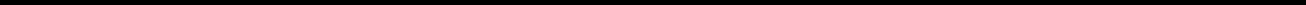 LÝ LỊCH KHOA HỌCI. LÝ LỊCH SƠ LƯỢCHọ và tên: NGUYỄN NHỰT TRƯỜNG	Giới tính: Nam Ngày, tháng, năm sinh: 20/07/1997	Nơi sinh: An GiangQuê quán: Kv Thới An 3, P.Thuận An, Q.Thốt Nốt, TP.Cần Thơ	 Dân tộc: KinhHọc vị cao nhất: Thạc SĩCơ quan công tác hiện tại: BV Nguyễn Tri PhươngĐịa chỉ liên lạc: 468 Nguyễn Trãi, P.8, Q.5, TP.HCMĐiện thoại liên hệ: 0943.546.593E-mail: nhuttruong20071997@gmail.comSố CCCD: 092097000916	Ngày cấp: 12/08/2022	Nơi cấp: Cục cảnh sát QLHC về TTXHMã số thuế: 8675793761II. QUÁ TRÌNH ĐÀO TẠOĐại học: Hệ đào tạo:  Chính QuyNơi đào tạo: Đại Học Y Dược TP.Hồ Chí MinhNgành học: Kỹ thuật Phục hồi chức năngNước đào tạo: Việt NamNăm tốt nghiệp: 2019    Sau đại họcHệ đào tạo:  Chính QuyNơi đào tạo: Đại Học Kinh Tế TP. Hồ Chí MinhNgành học: Kinh tế phát triển (chuyên ngành: Kinh tế và quản trị lĩnh vực sức khỏe)Nước đào tạo: Việt NamNăm tốt nghiệp: 2024III. QUÁ TRÌNH CÔNG TÁC CHUYÊN MÔN IV. QUÁ TRÌNH THAM GIA CÁC TỔ CHỨC CHUYÊN NGHÀNH VÀ BÁO CÁO KHOA HỌCCác công trình công bố chủ yếu (liệt kê tối đa 05 công trình tiêu biểu đã công bố liên quan đến nhiệm vụ KH&CN đăng ký trong 5 năm gần nhất)Báo cáo hội nghị khoa học (liệt kê tối đa 05 đề tài tiêu biểu đã báo cáo)Các đề tài/đề án, dự án, nhiệm vụ khác đã chủ trì hoặc tham gia (trong 5 năm gần đây thuộc lĩnh vực nghiên cứu của đề tài/đề án, dự án đăng ký - nếu có)Tham gia các tổ chức chuyên môn: Không cóTP.Hồ Chí Minh, ngày  tháng  năm 20243. Ngoại ngữ:Tiếng AnhMức độ sử dụng: B1Thời gianNơi công tácCông việc đảm nhiệmVị trí đảm nhiệm2019 - 2024Bệnh viện Nguyễn Tri PhươngKỹ thuật Phục hồi chức năngNhân viênTTTên công trình(bài báo, công trình...)Là tác giả hoặc là đồng tác giảcông trìnhNơi công bố(tên tạp chí đã đăng công trình)Năm công bốTTTên bài báo cáo(bài báo, công trình...)Là tác giả hoặc  đồng tác giảNơi báo cáo(tên hội nghị/hội thảo báo cáo)Năm báo cáoTên đề tài/đề án, dự án,nhiệm vụ khác đã chủ trìThời gian(bắt đầu - kết thúc)Thuộc Chương trình(nếu có)Tình trạng đề tài(đã nghiệm thu, chưa nghiệm thu)Mức giá sẵn lòng trả cho gói dịch vụ VLTL dành cho mẹ và bé4/2023 – 10/2023Ths. Kinh tế phát triểnĐã nghiệm thuNgười khai ký tên